ПРОЕКТ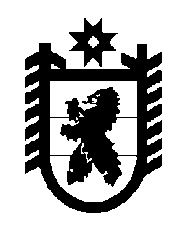 Российская ФедерацияРеспублика КарелияПОСТАНОВЛЕНИЕот _______________2014 г. N ____-ПО внесении изменений в постановление ПравительстваРеспублики Карелия от 2 июня 2010 года № 114-ППравительство Республики Карелия постановляет:Внести в постановление Правительства Республики Карелия от 2 июня 2010 года № 114-П «О предоставлении транспортного обслуживания, обеспечиваемого в связи с исполнением должностных обязанностей Главой Республики Карелия, лицами, замещающими отдельные государственные должности Республики Карелия, и государственными гражданскими служащими Республики Карелия, а также компенсации за использование личного транспорта в служебных целях и возмещение расходов, связанных с его использованием» (Собрание законодательства Республики Карелия, 2010, № 6, ст. 684; 2011, № 2, ст. 158; № 9, ст. 1446; 2013,  №8, ст. 1447, № 12, ст. 2300) следующие изменения:в пункте 1 Положения о предоставлении транспортного обслуживания, обеспечиваемого в связи с исполнением должностных обязанностей Главой Республики Карелия, лицами, замещающими отдельные государственные должности Республики Карелия, и государственными гражданскими служащими Республики Карелия, утвержденного указанным постановлением, цифры «19, 20» заменить цифрами «19-21»в Положении о предоставлении компенсации за использование личного транспорта в служебных целях и возмещении расходов, связанных с его использованием, Главе Республики Карелия, лицам, замещающим отдельные государственные должности Республики Карелия, и государственным гражданским служащим Республики Карелия,  утвержденном указанным постановлением:а) в пункте 1 цифры «19, 20» заменить цифрами «19-21»;б) в подпункте 1 пункта 4 после слов «Уполномоченного по правам ребенка в Республике Карелия,»  дополнить словами «Уполномоченного по защите прав предпринимателей в Республике Карелия,».Глава Республики КарелияА.П.ХУДИЛАЙНЕНПояснительная запискак проекту постановления Правительства Республики Карелия «О внесении изменений в постановление Правительства Республики Карелия от 2 июня 2010 года  № 114-П»	Настоящим проектом постановления Правительства Республики Карелия (далее – Проект) предлагается внести изменения в Положение о предоставлении транспортного обслуживания, обеспечиваемого в связи с исполнением должностных обязанностей Главой Республики Карелия, лицами, замещающими отдельные государственные должности Республики Карелия, и государственными гражданскими служащими Республики Карелия, и Положение о предоставлении компенсации за использование личного транспорта в служебных целях и возмещении расходов, связанных с его использованием, Главе Республики Карелия, лицам, замещающим отдельные государственные должности Республики Карелия, и государственным гражданским служащим Республики Карелия, распространив их действие на Уполномоченного по защите прав предпринимателей в Республике Карелия (далее – Уполномоченный). Принятие проекта не потребует дополнительных расходов бюджета Республики Карелия. Финансирование расходов, связанных  с предоставлением служебного транспорта, будет производиться в пределах средств, предусмотренных в бюджете Республики Карелия на содержание государственного казенного учреждения Республики Карелия «Хозяйственное управление при Администрации Главы Республики Карелия».Финансирование расходов, связанных с выплатой компенсации за использование личного транспорта в служебных целях, и возмещение расходов, связанных с его использованием лицом, замещающим должность Уполномоченного, будет производиться в пределах средств, предусмотренных в бюджете Республики Карелия для обеспечения деятельности Уполномоченного.Принятие проекта на потребует внесения изменений в иные нормативные правовые акты Республики Карелия, принятия новых или признания утратившими силу действующих нормативных правовых актов Республики Карелия.Проект не затрагивает вопросов осуществления предпринимательской и инвестиционной деятельности.Проект не содержит коррупционных факторов.